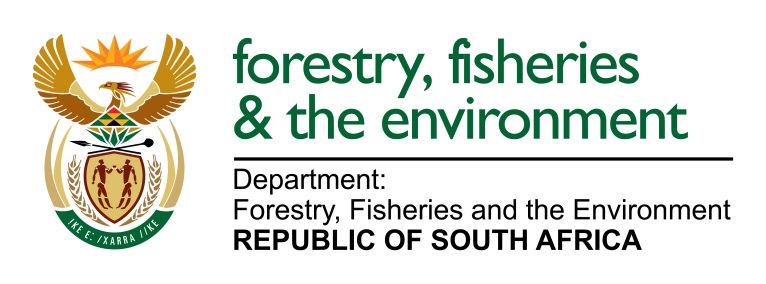 APPLICATION FORM FOR THE ADOPTION OF A MAINTENANCE MANAGEMENT PLANApplication for the adoption of a Maintenance Management Plan as per the exclusions of the Listed or Specified Activities in terms of the National Environmental Management Act, Act No. 107 of 1998, as amended and the Environmental Impact Assessment (EIA) Regulations, 2014, as amended (the Regulations)PROJECT TITLEIndicate if the DRAFT report accompanies the application 			Yes 									No PRE-APPLICATION CONSULTATIONA copy of the pre-application meeting minutes must be appended to this application as APPENDIX 1.Kindly note the following:This form must be used to apply for the adoption of a Maintenance Management Plan where this Department is the Competent Authority.This form is current as of August 2021. It is the responsibility of the Applicant/Environmental Assessment Practitioner (EAP) to ascertain whether subsequent versions of the form have been published or produced by the Competent Authority. The latest available Departmental templates are available at https://www.environment.gov.za/documents/forms.A cover letter on your company letterhead indicating the nature of this application must be appended to this form i.e. application for adoption of the Maintenance Management Plan.An electronic copy of the signed application form must be submitted of both the Applicant and EAP.This form must be marked “for Attention: Chief Director: Integrated Environmental Authorisations” and submitted to the Department at the format as prescribed in the process to upload documents form.  The required information must be typed within the spaces provided in the form. The sizes of the spaces provided are not necessarily indicative of the amount of information to be provided.  Spaces are provided in tabular format and will extend automatically when each space is filled with typing.  A legible font type and size must be used when completing the form. The font size should not be smaller than 10pt (e.g. Arial 10).Where applicable black out the boxes that are not applicable in the form.The use of the phrase “not applicable” in the form must be done with circumspection.  Where it is used in respect of material information that is required by the Competent Authority for assessing the application, this may result in the rejection of the application as provided for in the Regulations.Unless protected by law, all information contained in and attached to this application, will become public information on receipt by the Competent Authority.  Upon request during any stage of the application process, the Applicant / EAP must provide any registered interested and affected party with the information contained in and attached to this application.Should a specialist report or report on a specialised process be submitted at any stage for any part of this application, the terms of reference for such report and declaration of interest of the specialist must also be submitted.Please note that this form must be copied to the relevant Provincial Environmental Department(s).Certified copy/ies of the Environmental Authorisation and all subsequent Amendments thereto, if applicable must be attached to this application as APPENDIX 3. Should a certified copy/ies of the Environmental Authorisation and subsequent Amendments thereto not be available an original commissioned Affidavit/Affirmation under oath undertaken by the must be appended to this application form.Certified copy/ies of the Environmental Management Programme and all subsequent Amendments thereto, if applicable must be attached to this application as APPENDIX 4.Certified copy/ies of environmental audit reports, if applicable must be attached to this application as APPENDIX 5. Should a certified copy/ies of the documents referred to under point 15, 16 and 17 above not be available, an original commissioned Affidavit/Affirmation under oath undertaken by the Applicant must be appended to this application form.An application for the adoption of the Maintenance Management Plan lapses if the applicant fails to submit the final Maintenance Management Plan within 90 days (including the 30 day PPP ) of receipt of this application.Departmental DetailsCOMPETENT AUTHORITYGENERAL INFORMATIONIn instances where there is more than one landowner, please attach a list of those landowners with their contact details as APPENDIX 6.Unless the application is in respect of linear activities or Strategic Infrastructure Projects as contemplated in the Infrastructure Development Act (Act No. 23 of 2014) and where the landowner is not the applicant, written consent of landowner/s must be submitted and attached as APPENDIX 6.  In instances where there is more than one Local/Provincial Authority involved, please attach a list of those Local/ Provincial Authorities with their contact details as APPENDIX 7. ENVIRONMENTAL ASSESSMENT PRACTITIONER (EAP) INFORMATIONThe appointed EAP must meet the requirements of Regulation 13 of GN R982 of 04 December 2014, as amended.If appointed, the declaration of independence of the EAP and undertaking under oath or affirmation that all the information submitted or to be submitted for the purposes of the application is true and correct must be submitted as 
APPENDIX 8.DETAILS OF IMPLEMENTATION OF PREVIOUS ENVIRONMENTAL AUTHORISATION/ENVIRONMENTAL MANAGEMENT PROGRAMMEEXCLUSION ACTIVITIES APPLIED FORFor an application for adoption of the Maintenance Management Plan that involves more than one listed activity that, together, make up one development proposal, all the listed activities pertaining to this application must be provided below. RIGHTS OR INTERESTS OF OTHER PARTIESLIST OF APPENDICESDECLARATIONI, 							, declare that I will comply with all my legal obligations in terms of this application and provide accurate information to everyone concerned in respect to this application.Signature of the Applicant:Name of Company or Organisation:Date:APPENDIX 1COPY OF THE PRE-APPLICATION MEETING MINUTES APPENDIX 2CERTIFIED COPY/IES OF THE ENVIRONMENTAL AUTHORISATION AND ALL SUBSEQUENT AMENDMENTS THERETO OR ORIGINAL COMMISSIONED AFFIDAVIT/AFFIRMATION UNDER OATHAPPENDIX 3CERTIFIED COPY/IES OF THE ENVIRONMENTAL MANAGEMENT PROGRAMME AND ALL SUBSEQUENT AMENDMENTS THERETO OR ORIGINAL COMMISSIONED AFFIDAVIT/AFFIRMATION UNDER OATHAPPENDIX 4LIST OF LAND OWNERS AND THEIR WRITTEN CONSENTAPPENDIX 5LIST OF LOCAL/PROVINCIAL AUTHORITIESAPPENDIX 6DECLARATION OF THE EAPI, __________________________________, declare that –I act as the independent environmental assessment practitioner in this application;I have expertise in conducting environmental impact assessments, including knowledge of the Act, Regulations and any guidelines that have relevance to the proposed activity;I will comply with the Act, Regulations and all other applicable legislation;I will perform the work relating to the application in an objective manner, even if this results in views and findings that are not favourable to the applicant;I will take into account, to the extent possible, the matters listed in Regulation 14 of the Regulations when preparing the application and any report relating to the application; I undertake to  disclose to the applicant and the Competent Authority all material information  in my possession that reasonably has or may have the potential of influencing - any decision to be taken with respect to the application by the Competent Authority; and -  the objectivity of any report, plan or document to be prepared by myself for submission to the Competent Authority, unless access to that information is protected by law, in which case it will be indicated that such information exists and will be provided to the Competent Authority; I will perform all obligations as expected from an environmental assessment practitioner in terms of the Regulations; andI am aware of what constitutes an offence in terms of Regulation 48 and that a person convicted of an offence in terms of Regulation 48(1) is liable to the penalties as contemplated in Section 49B of the Act. Disclosure of Vested Interest (delete whichever is not applicable)I do not have and will not have any vested interest (either business, financial, personal or other) in the proposed activity proceeding other than remuneration for work performed in terms of the Regulations;I have a vested interest in the proposed activity proceeding, such vested interest being: ____________________________________________________________________________________________________________________________________________________________________________________________________________________________________________________________________________________________________________________________Signature of the environmental assessment practitionerName of company:DateUNDERTAKING UNDER OATH/ AFFIRMATION I, __________________________________, swear under oath/affirm that all the information submitted or to be submitted for the purposes of this application is true and correct. Signature of the environmental assessment practitionerName of companyDateSignature of the commissioner of oathsDateWas a pre-application meeting heldYesNo Date of the pre-application meetingReference number of pre-application meeting heldWas minutes compiled and submitted to the Department for approvalYesNo Online Submission: EIAapplications@environment.gov.za or https://sfiler.environment.gov.za:8443/.Please read the process for uploading files to determine how files are to submitted to this Department.Physical address:Department of Forestry, Fisheries and the EnvironmentAttention: Chief Director: Integrated Environmental AuthorisationsEnvironment House473 Steve Biko RoadArcadia Queries must be directed to the Directorate: Coordination, Strategic Planning and Support at:Email: EIAAdmin@environment.gov.za Identified Competent Authority to consider the application:Reason(s) in terms of S24C of NEMA:Name of the Applicant:RSA Identity/ Passport Number:Name of contact person for applicant (if other):RSA Identity/ Passport Number:Responsible position, e.g. Director, CEO, etc.:Company/ Trading name (if any):Company Registration Number:BBBEE status:Physical address:Postal address:Postal code:Cell:Telephone:Fax:E-mail:Name of the landowner:Name of contact person for landowner (if other):Postal address:Postal code:Cell:Telephone:Fax:E-mail:Name of Person in control of the land:Name of contact person for person in control of the land:Postal address:Postal code:Cell:Telephone:Fax:E-mail:Provincial Environmental Authority:Name of contact person:Postal address:Postal code:Cell:Telephone:Fax:E-mail:Local Municipality:Name of contact person in (Environmental Section)Postal address:Postal code:Cell:Telephone:Fax:E-mail:Company of Environmental Assessment Practitioner:B-BBEE Contribution level (indicate 1 to 8 or non-compliant)PercentageProcurement recognition PercentageProcurement recognition EAP name:EAPASA Registration NumberEAP Qualifications:Professional affiliation/registration:Physical address:Postal address:Postal code:Cell:Cell:Telephone:Fax:Fax:E-mail:Was the activity commenced with during the validity period of the environmental authorisation? If yes, please describe the implementation of the Environmental Authorisation and previous Environmental Management Programme to date:YESNOActivity No(s):Provide the relevant Basic Assessment Activity(ies) as set out in Listing Notice 1 of the EIA Regulations, 2014 as amendedDescribe the portion of the proposed project to which the applicable listed activity relates.Activity No(s):Provide the relevant Scoping and EIA Activity(ies) as set out in Listing Notice 2 of the EIA Regulations, 2014 as amended Describe the portion of the proposed project to which the applicable listed activity relates.Activity No(s):Provide the relevant Basic Assessment Activity(ies) as set out in Listing Notice 3 of the EIA Regulations, 2014 as amended Describe the portion of the proposed project to which the applicable listed activity relates.Please provide the reasons and/or a motivation for the application for adoption of the Maintenance Management Plan:In your opinion, will this proposed adoption of the Maintenance Management Plan adversely affect the rights and interests of other parties?YESNOPlease provide a detailed motivation of your opinion.Please provide a detailed motivation of your opinion.Please provide a detailed motivation of your opinion.NOTE: The Department is entitled to request further information if it believes it is necessary for the consideration of the application. SUBMITTEDSUBMITTEDAPPENDIX 1Copy of the pre-application meeting minutesYESNOAPPENDIX 2Certified copy/ies of the Environmental Authorisation and all subsequent Amendments thereto or original commissioned Affidavit/Affirmation under oathYESNOAPPENDIX 3Certified copy/ies of the Environmental Management Programme and all subsequent Amendments thereto or original commissioned Affidavit/Affirmation under oathYESNOAPPENDIX 4List of land owners (with contact details)YESNOAPPENDIX 5List of Local/Provincial Authorities (with contact details)YESNOAPPENDIX 6Declaration of independence of the EAP and undertaking under oath or affirmation, if appointedYESNO